ΔΗΜΟΣ ΗΡΑΚΛΕΙΟΥΠΑΡΑΡΤΗΜΑ IΙ – Πίνακας ΣυμμόρφωσηςΔιακήρυξη Σύμβασης Προμήθειας με Ανοικτή Διαδικασία μέσω του Εθνικού Συστήματος Ηλεκτρονικών Δημοσίων Συμβάσεων (Ε.Σ.Η.ΔΗ.Σ.) για την επιλογή αναδόχου στο πλαίσιο υλοποίησης της Πράξης «Συνεργατική Ευφυής εκπαίδευση & ηλεκτροκινητικότητα-Μηδενικά κτήρια ενέργειας / Cooperative Intelligent education & electromobility Zero Energy Buildings» με ακρωνύμιο «C-IZEBs» του Προγράμματος Συνεργασίας Interreg V-Α «ΕΛΛΑΔΑ-ΚΥΠΡΟΣ 2014-2020» (MIS 5050682)							Ημερομηνία: 21.04.2023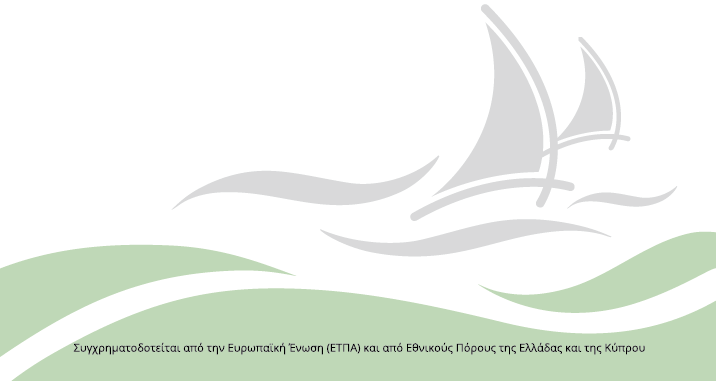 ΠΑΡΑΡΤΗΜΑ ΙΙ – Πίνακας ΣυμμόρφωσηςΤα προσφερόμενα είδη πρέπει να καλύπτουν τις τιθέμενες στο Παράρτημα Ι προδιαγραφές που αφορούν στο ΤΜΗΜΑ 1 της σύμβασης Προμήθεια -εγκατάσταση Φ/Β συστήματος και λοιπού ηλεκτρολογικού εξοπλισμού (καλώδια, γειώσεις, κ.λπ.). Η κάλυψη των προδιαγραφών τεκμηριώνεται συμπληρώνοντας τον Πίνακα Συμμόρφωσης με σχετική παραπομπή σε συγκεκριμένο αρχείο που επισυνάπτεται στην τεχνική προσφορά. Η τεχνική προσφορά περιλαμβάνει επί ποινή αποκλεισμού συμπληρωμένο τον Πίνακα Συμμόρφωσης.ΠΙΝΑΚΑΣ ΣΥΜΜΟΡΦΩΣΗΣΤα προσφερόμενα Είδη πρέπει να καλύπτουν τις τιθέμενες στο Παράρτημα Ι προδιαγραφές που αφορούν στο ΤΜΗΜΑ 2 της σύμβασης : «Προμήθεια-εγκατάσταση σταθμού φόρτισης ηλεκτρικών οχημάτων και προμήθεια ηλεκτρικού MINIBUS».  Η κάλυψη των προδιαγραφών τεκμηριώνεται συμπληρώνοντας τον Πίνακα Συμμόρφωσης με σχετική παραπομπή σε συγκεκριμένο αρχείο που επισυνάπτεται στην τεχνική προσφορά. Η τεχνική προσφορά περιλαμβάνει επί ποινή αποκλεισμού συμπληρωμένο τον Πίνακα Συμμόρφωσης.ΠΙΝΑΚΑΣ ΣΥΜΜΟΡΦΩΣΗΣΑ. Φ/Β σύστημαΑ. Φ/Β σύστημαΑ. Φ/Β σύστημαΑ. Φ/Β σύστημαΠΡΟΔΙΑΓΡΑΦΗΑΠΑΙΤΗΣΗΑΠΑΝΤΗΣΗΠΑΡΑΠΟΜΠΗΤΕΚΜΗΡΙΩΣΗΣΦ/Β ΠΛΑΙΣΙΑΤεχνολογίας μονοκρυσταλλικού ή πολυκρυσταλλικού πυριτίουΝΑΙΠλαίσια αποκλειστικά θετικής ανοχήςΝΑΙΣυνολική ισχύς πλαισίων 10,00 kWp, με επιτρεπόμενη απόκλιση προς τα κάτω τα 370 Wp, ήτοι ελάχιστη επιτρεπόμενη ισχύς τα 9,63 kWpΝΑΙΚατασκευή σύμφωνα με τα ευρωπαϊκά πρότυπα ποιότητας, με πιστοποίηση κατά IEC 61215, IEC61730-1, IEC61730-2 για διεθνή χρήση, EN 61730 -1, EN 61730 -2 και πιστοποίηση σύμφωνα με το πρότυπο ISO 9001:2008ΝΑΙΟνομαστικός βαθμός απόδοσης ίσος ή μεγαλύτερος από 18,00%ΝΑΙΦ/Β πλαίσια όλα της ίδιας ονομαστικής ισχύος, η οποία θα είναι ίση η μεγαλύτερη από 535 Wp/πλαίσιο, με την ίδια χρωματική απόχρωση και με ακριβώς τις ίδιες γεωμετρικές διαστάσειςΝΑΙΤα Φ/Β πλαίσια θα διαθέτουν "Declaration of conformity CE" του κατασκευαστήΝΑΙΤα Φ/Β πλαίσια θα διαθέτουν τουλάχιστον 3 διόδους παράκαμψης (by-pass diodes)ΝΑΙΣΥΣΤΗΜΑ ΣΤΗΡΙΞΗΣ Φ/Β ΠΛΑΙΣΙΩΝΌλα τα συναρτησιακά κομμάτια να είναι από ανοξείδωτα υλικά (π.χ. ανοξείδωτο ατσάλι, αλουμίνιο, γαλβανισμένο ατσάλι)ΝΑΙΑντοχή σε φορτίο αέρα κατά ελάχιστο ίσο με 0.8 kN/m2ΝΑΙΑΝΤΙΣΤΡΟΦΈΑΣ ΦΩΤΟΒΟΛΤΑΪΚΏΝΠιστοποιημένος κατά DIN EN 61000-6-2 και DIN EN 61000-6-3ΝΑΙΠιστοποίηση IP 65ΝΑΙΟνομαστική τάση πολική AC 400V (3φασικός αντιστροφέας)ΝΑΙΟνομαστική συχνότητα 50 HzΝΑΙΕλάχιστη ισχύς 10 kWacΝΑΙΑπαιτούμενη ποσότητα 1 τεμάχιοΝΑΙΕλάχιστος Ευρωπαϊκός Βαθμός απόδοσης 97,5%ΝΑΙΠληροί όλες τις προϋποθέσεις που θέτει ο ΔΕΔΔΗΕ για σύνδεση με το Ελληνικό Ηλεκτρικό ΔίκτυοΝΑΙΔιαθέτει ενσωματωμένο σύστημα τηλεμετρίας για την δυνατότητα καταγραφής και αποθήκευσης δεδομένων παραγωγής ενέργειας (σε βάθος χρόνου τουλάχιστον έξι (6) μηνών) με μέγιστο χρονικό βήμα την μία (1) ώρα. Το σύστημα θα πρέπει να διαθέτει πλατφόρμα για την αναμετάδοση των μετρούμενων δεδομένων με σκοπό την οπτικοποίηση, παρακολούθηση και εξαγωγή αρχείων των τρεχόντων και ιστορικών δεδομένων μέσω διαδικτύουΝΑΙΚΑΛΩΔΙΑΧρήση καλωδίου τύπου solar cable. Το αγώγιμο υλικό του καλωδίου είναι χαλκός, κατάλληλης διατομήςΝΑΙΤο καλώδιο για την ηλεκτρολογική σύνδεση των Φ/Β πλαισίων μεταξύ τους είναι εύκαμπτο και άφλεκτοΝΑΙΤο καλώδιο για την ηλεκτρολογική σύνδεση των Φ/Β πλαισίων μεταξύ τους έχει προδιαγραφές προστασίας από την υπεριώδη ακτινοβολία (UV)ΝΑΙΟι ακραίες συνθήκες λειτουργίας για το καλώδιο σύνδεσης των Φ/Β πλαισίων είναι από -20°C έως τουλάχιστον + 70°C.ΝΑΙΚαλώδια τύπου ΝΥΥ (J1VV-R) για την σύνδεση των αναστροφέων DC/AC με τον πίνακα Χ.Τ. του Φ/Β συστήματοςΝΑΙΔιατομές των καλωδίων και αγωγών για την σύνδεση των αναστροφέων DC/AC με τον πίνακα Χ.Τ. του Φ/Β συστήματος είναι κατάλληλες ώστε η πτώση τάσης, σε συνθήκες NOCT και σε τάση ΜΡΡ, από την έξοδο των Φ/Β πλαισίων μέχρι και τους αναστροφείς να είναι μικρότερη του 1,5%ΝΑΙΓΕΙΩΣΕΙΣ, ΕΞΩΤΕΡΙΚΗ ΠΡΟΣΤΑΣΙΑ, ΙΣΟΔΥΝΑΜΙΚΕΣ ΠΡΟΣΤΑΣΙΕΣ ΤΟΥ ΣΥΣΤΗΜΑΤΟΣΗ γείωση (εξωτερικής προστασίας και ισοδυναμικών συνδέσεων) θα είναι σύμφωνη με το πρότυπο IEC (ΕΝ) 62305 - 3 για Επίπεδο Προστασίας IIIΝΑΙΤοποθέτηση μιας διάταξης παράλληλα από τις φάσεις και τον ουδέτερο έναντι γείωσης, η οποία θα απάγει έμμεσα κεραυνικά πλήγματα από το δίκτυο του εναλλασσόμενου ρεύματος μέχρι 40 kA τουλάχιστον κυματομορφής 8/20μsec αφήνοντας παραμένουσα τάση ≤1,25kV. Η διάταξη θα φέρει τα σήματα ποιότητος των ανεξάρτητων εργαστηρίων (πχ. ΚΕΜΑ, VDE, UL, VDS, κλπ) περί ελέγχου της διάταξης σύμφωνα με τα πρότυπα και τα αναφερόμενα από τον κατασκευαστή τεχνικά χαρακτηριστικά.ΝΑΙΛΟΙΠOΣ ΗΛΕΚΤΡΟΛΟΓΙΚOΣ ΕΞΟΠΛΙΣΜΌΣΗλεκτρολογική εγκατάσταση θα γίνει σύμφωνα με τους ελληνικούς ηλεκτρολογικούς κανονισμούς ΕΛΟΤ HD-384 και ΕΛΟΤ 60364ΝΑΙΠριν από τον αντιστροφέα φωτοβολταϊκών τοποθετείται πίνακας DC στον οποίο συνδέονται οι Φ/Β συστοιχίες του που περιλαμβάνει:Ασφαλειοθήκες και κατάλληλες ασφάλειες DC τύπου gPV κατάλληλα διαστασιολογημένεςΑπαγωγούς υπερτάσεων κατ΄ελάχιστο τύπου ΙΙΔιακόπτη φορτίουΌλα τα παραπάνω στοιχεία προστασίας και χειρισμού δύναται να είναι ενσωματωμένα στον αντιστροφέα που προσφέρεταιΝΑΙΚατόπιν του αντιστροφέα, θα πρέπει να υπάρχει πίνακας AC, ο οποίος περιλαμβάνει:Διακόπτη AC κατάλληλα διαστασιολογημένοΑπαγωγό υπερτάσεων κατ΄ελάχιστο τύπου ΙΙΌλα τα παραπάνω στοιχεία προστασίας και χειρισμού δύναται να είναι ενσωματωμένα στον αντιστροφέα που προσφέρεταιΝΑΙΤα κιβώτια πινάκων θα πρέπει να καλύπτουν την Προδιαγραφή IP 65 για χρήση σε εξωτερικό χώροNAIΕΓΓΥΗΣΕΙΣΦ/Β πλαίσια: πρέπει να συνοδεύονται από εργοστασιακή εγγύηση προϊόντος τουλάχιστον 12 ετών και εργοστασιακή εγγύηση απόδοσης τουλάχιστον 25 ετώνΝΑΙΣύστημα στήριξης Φ/Β πλαισίων: Εγγύηση κατασκευής τουλάχιστον 10 ετώνΝΑΙΑντιστροφέας φωτοβολταϊκών: θα πρέπει να συνοδεύεται από εργοστασιακή εγγύηση προϊόντος τουλάχιστον 5 ετώνΝΑΙΕΚΠΑΙΔΕΥΣΗ ΠΡΟΣΩΠΙΚΟΥ ΔΗΜΟΥ ΗΡΑΚΛΕΙΟΥΕκπαίδευση προσωπικού με κόστος του αναδόχου σύμφωνα με τα οριζόμενα στο Παράρτημα ΙΝΑΙΣΥΜΠΛΗΡΩΜΑΤΙΚΑ ΣΤΟΙΧΕΙΑ ΤΕΧΝΙΚΗΣ ΠΡΟΣΦΟΡΑΣΣχέδια χωροθέτησης όπως γενική διάταξης, αναλυτικά ηλεκτρολογικά σχέδια (μονογραμμικό, γείωσης).ΝΑΙΕκτίμηση παραγωγής ηλεκτρικής ενέργειας από το Φ/Β π.χ. με χρήση λογισμικού ΝΑΙΠεριγραφή του τρόπου διασφάλισης της κατάλληλης τεχνικά λύσης για την εγκατάσταση του Φ/Β λαμβάνοντας υπόψη την υπό υλοποίηση θερμομόνωση του δώματοςΝΑΙΠρόγραμμα συντήρησης και παρακολούθησηςΝΑΙΑ. ΕΝΑ (1) ΗΛΕΚΤΡΟΚΙΝΗΤΟ ΛΕΩΦΟΡΕΙΟ MINIBUS ΚΑΙ ΕΝΑΣ (1) ΣΤΑΘΜΟΣ ΦΟΡΤΙΣΗΣ ΗΛΕΚΤΡΙΚΩΝ ΟΧΗΜΑΤΩΝΑ. ΕΝΑ (1) ΗΛΕΚΤΡΟΚΙΝΗΤΟ ΛΕΩΦΟΡΕΙΟ MINIBUS ΚΑΙ ΕΝΑΣ (1) ΣΤΑΘΜΟΣ ΦΟΡΤΙΣΗΣ ΗΛΕΚΤΡΙΚΩΝ ΟΧΗΜΑΤΩΝΑ. ΕΝΑ (1) ΗΛΕΚΤΡΟΚΙΝΗΤΟ ΛΕΩΦΟΡΕΙΟ MINIBUS ΚΑΙ ΕΝΑΣ (1) ΣΤΑΘΜΟΣ ΦΟΡΤΙΣΗΣ ΗΛΕΚΤΡΙΚΩΝ ΟΧΗΜΑΤΩΝΑ. ΕΝΑ (1) ΗΛΕΚΤΡΟΚΙΝΗΤΟ ΛΕΩΦΟΡΕΙΟ MINIBUS ΚΑΙ ΕΝΑΣ (1) ΣΤΑΘΜΟΣ ΦΟΡΤΙΣΗΣ ΗΛΕΚΤΡΙΚΩΝ ΟΧΗΜΑΤΩΝΠΡΟΔΙΑΓΡΑΦΗΑΠΑΙΤΗΣΗΑΠΑΝΤΗΣΗΠΑΡΑΠΟΜΠΗΤΕΚΜΗΡΙΩΣΗΣΑ.1 ΗΛΕΚΤΡΙΚΟ ΛΕΩΦΟΡΕΙΟ MINIBUSΑΜΑΞΩΜΑ  /  ΜΕΤΑΦΟΡΙΚΗ ΙΚΑΝΟΤΗΤΑ  /  ΕΞΟΠΛΙΣΜΟΣ  /  ΔΙΑΣΤΑΣΕΙΣΧωρητικότητα Λεωφορείου τουλάχιστον δώδεκα (12) επιβάτες και επιπλέον τον οδηγό του οχήματος. Να διαθέτει επαρκή χώρο για ένα αναπηρικό αμαξίδιο.ΝΑΙΔιαχωριστικό μεταξύ οδηγού και επιβατώνΝΑΙΡάμπα ΑMEΑ ηλεκτρική ή χειροκίνητηΝΑΙΤο κάθισμα του οδηγού θα πρέπει να έχει τη δυνατότητα πολλαπλών ρυθμίσεων στήριξης, να διαθέτει προσκέφαλο, ζώνη ασφαλείας, υφασμάτινη ή τύπου δέρματος επένδυση μεγάλης αντοχής & αερόσακο οδηγού.ΝΑΙΡυθμίσεις Τιμονιού (κλίσης, ύψους, κ.λπ.). Ο πίνακας οργάνων εκτός των συμβατικών οργάνων θα πρέπει να έχει και όλα τα απαραίτητα όργανα πληροφόρησης, για την ηλεκτροκίνηση του λεωφορείου (κατάσταση μπαταριών, χρόνο έως την επόμενη φόρτιση κ.λπ.).ΝΑΙΣύστημα Κλιματισμού (για οδηγό – καμπίνας)ΝΑΙΔυνατότητα για πλαϊνή ή/και πίσω πόρτα (εκτός του οδηγού). Επιπλέον, θα υπάρχει ανοιγόμενο παράθυρο οδηγού, χειριστήρια εύκολα προσβάσιμα, ραδιόφωνο και ψηφιακό σύστημα πολυμέσων.ΝΑΙΕλάχιστες διαστάσεις: Μήκος 6,2μ., Πλάτος 2,0μ. και Ύψος 2,7μ.ΝΑΙΚΙΝΗΤΗΡΑΣΕλάχιστη ισχύς λειτουργίας 55 kWΝΑΙΕλάχιστη ροπή λειτουργίας 200 NmΝΑΙΤαχύτητα ≥ 70 χλμ./ώρα ΝΑΙΜΠΑΤΑΡΙΑ  /  ΣΥΣΤΗΜΑ ΦΟΡΤΙΣΗΣΧωρητικότητα Συσσωρευτή ≥ 52 kWhΝΑΙΑυτονομία ≥ 150 χλμ./φόρτισηΝΑΙΤριφασικός, ενσωματωμένος φορτιστής ≥ 7 kW ACΝΑΙΔυνατότητα φόρτισης με εξωτερικό φορτιστή τουλάχιστον με ≥ 22 kW AC ΝΑΙΧρόνος φόρτισης έως 8 ώρες (με 7kW AC)ΝΑΙΗλεκτρονικό σύστημα ανάκτησης ενέργειας (κατά την διάρκεια φρεναρίσματος & επιβράδυνσης του οχήματος – regenerative braking)ΝΑΙΣΥΣΤΗΜΑ ΠΕΔΗΣΗΣ / ΦΡΕΝΑΥδραυλικό σύστημα με δισκόφρενα, ABS με EBD, σύστημα ευστάθειας, κτλ  ΝΑΙΧειρόφρενο ΝΑΙΣΥΣΤΗΜΑ ΜΕΤΑΔΟΣΗΣ ΚΙΝΗΣΗΣΑυτόματο Κιβώτιο Ταχυτήτων (μιας σχέσης)ΝΑΙΑναρριχητική Ικανότητα  ≥15 %ΝΑΙΣΥΣΤΗΜΑ ΔΙΕΥΘΥΝΣΗΣΤιμόνι στα αριστεράΝΑΙΤιμόνι υδραυλικό ή ηλεκτρικά υποβοηθούμενο ΝΑΙΣΥΣΤΗΜΑ ΑΝΑΡΤΗΣΗΣΑνεξάρτητου τύπου ανάρτηση εμπρός / πίσωΝΑΙΕΓΓΥΗΣΕΙΣΔύο (2) έτη εγγύηση ΟχήματοςΝΑΙΓια τις μπαταρίες και το σύστημα φόρτισης του οχήματος η εγγύηση καλής λειτουργίας θα πρέπει να είναι πέντε (5) έτη ή 100.000 χιλιόμετρα, όποιο από τα δύο παρέλθει πρώτο.ΝΑΙΔώδεκα (12) έτη εγγύηση αμαξώματος κατά της διάτρησηςΝΑΙΓια την περίοδο εγγυημένης λειτουργίας ο ανάδοχος:Ευθύνεται για την καλή λειτουργία όλων των ειδών της προμήθειαςΠροβαίνει στην προβλεπόμενη συντήρηση και την αποκατάσταση κάθε βλάβης με έντεχνο τρόπο και σε εύλογο χρόνο σε συνεννόηση με την αναθέτουσα αρχήΝΑΙΔεκαετής (10) Διαθεσιμότητα ΑνταλλακτικώνΝΑΙΒΙΒΛΙΑ ΚΑΤΑΣΚΕΥΑΣΤΗΕγχειρίδιο Οδηγιών Χρήσης & ΣυντήρησηςΝΑΙΕλληνική ή Αγγλική ΓλώσσαΝΑΙΕΚΠΑΙΔΕΥΣΗ ΠΡΟΣΩΠΙΚΟΥ ΔΗΜΟΥ ΗΡΑΚΛΕΙΟΥΕκπαίδευση προσωπικού με κόστος του αναδόχου σύμφωνα με τα οριζόμενα στο Παράρτημα ΙΝΑΙΠΡΟΤΥΠΑ ΚΑΙ ΛΟΙΠΕΣ ΑΠΑΙΤΗΣΕΙΣΤο όχημα θα φέρει υποχρεωτικά, φαρμακείο, πυροσβεστήρα και τρίγωνο κατά Κ.Ο.Κ. και βασικά εργαλείαΝΑΙΟ Ανάδοχος, κατά την παράδοση του λεωφορείου, θα παραδώσει το απαιτούμενο υλικό που συνοδεύει το όχημα, όπως ευρωπαϊκή έγκριση τύπου ή ό,τι άλλο έγγραφο/πιστοποίηση απαιτείται, ώστε ο Δήμος να προχωρήσει στην έκδοση της άδειας κυκλοφορίας και πινακίδων του λεωφορείου.ΝΑΙΧΡΩΜΑ / ΛΟΓΟΤΥΠΑΤο χρώμα θα ορισθεί από τον Δήμο Ηρακλείου κατόπιν συνεννόησης με τον ανάδοχο.ΝΑΙΤα λογότυπα που θα φέρουν τα λεωφορεία θα ορισθούν κατόπιν συνεννοήσεως με την Αναθέτουσα Αρχή ΝΑΙΑ.2 ΣΤΑΘΜΟΣ ΦΟΡΤΙΣΗΣΣταθμός φόρτισης 2x22 kW ACΝΑΙΚαινούργιος και σε πλήρη λειτουργική κατάστασηΝΑΙΔυνατότητα ταυτόχρονης φόρτισης δύο ηλεκτρικών αυτοκινήτων, σύμφωνα με τη Μέθοδο 3 (Mode 3)ΝΑΙΔυνατότητα τροφοδοσίας από μία παροχή 22kW ΑC με μηχανισμό διαμοιρασμού της διαθέσιμης ισχύος μεταξύ των δύο ρευματοδοτών κατά τη διάρκεια ταυτόχρονης φόρτισης δύο αυτοκινήτων με μέγιστη ισχύ φόρτισης 11kW/όχημα ή τη φόρτιση ενός οχήματος μέχρι και με 22kW AC.ΝΑΙΔύο ρευματοδότες Τύπου 2, σύμφωνα με το πρότυπο IEC 62196-2, με μέγιστη ονομαστική ισχύ εξόδου 22kW ανά ρευματοδότη και μέγιστο ρεύμα 32 Α ανά φάση για κάθε ρευματοδότη.ΝΑΙΚαπάκι προστασίας σε κάθε ρευματοδότηΝΑΙΠροστασία σταθμού φόρτισης κατ’ ελάχιστον  IP 54ΝΑΙΒαθμός αντοχής σε κρούση IK 08 κατ’ ελάχιστον, αλλά ΙΚ10 στην πρόσοψηΝΑΙΠρόνοιες και απαραίτητες διατάξεις ασφαλείας για ηλεκτρολογική εγκατάσταση εκτεθειμένη στο εξωτερικό περιβάλλον και στους περαστικούς.ΝΑΙΙκανότητα για λειτουργία σε εύρος θερμοκρασίας: - 25°C μέχρι +50°CΝΑΙΙκανότητα για λειτουργία σε εύρος σχετικής υγρασίας: 4%-95%ΝΑΙΓια κάθε ρευματοδότη ενσωματωμένος μετρητής ενέργειας με πιστοποίηση ΜID, σύμφωνα με την Οδηγία 2014/32 EUΝΑΙΕνσωματωμένο router GSM / GPRS / 3G / 4G για την επικοινωνία του σταθμού με πλατφόρμα διαχείρισης μέσω δικτύου κινητής τηλεφωνίαςΝΑΙΔιαθέτει WifiΝΑΙΝα υποστηρίζεται με σύστημα παρακολούθησης κατανάλωσης ηλεκτρικής ενέργειας: Διασύνδεση με διαδικτυακή πλατφόρμα η οποία θα διαθέτει υπηρεσία αποθήκευσης μετρήσεων κατανάλωσης ενέργειας σε ωριαία βάση και σε βάθος χρόνου τουλάχιστον τριάντα (30) ημερών, υπηρεσία αναμετάδοσης των μετρήσεων κατανάλωσης ενέργειας και υπηρεσία οπτικοποίησης, διαχείρισης και εξαγωγής των μετρήσεων κατανάλωσης ενέργειας σε χρονικό βήμα και σε βάθος χρόνου (τουλάχιστον εντός των προαναφερόμενων δυνατοτήτων χρονικού βήματος και βάθος χρόνου) κατά βούληση του χρήστη μέσω Η/Υ.ΝΑΙΕφαρμογή των λογοτύπων που θα υποδειχθούν από την Αναθέτουσα ΑρχήΝΑΙΕγχειρίδιο με οδηγίες και ειδικές απαιτήσεις χρήσης και συντήρησης του σταθμού φόρτισης στην Ελληνική γλώσσαΝΑΙΕκπαίδευση προσωπικού που θα υποδείξει η Αναθέτουσα Αρχή με κόστος του αναδόχου σύμφωνα με τα οριζόμενα στο Παράρτημα ΙΝΑΙΕγγύηση καλής λειτουργίας 36 μηνών του κατασκευαστή του φορτιστήΝΑΙ